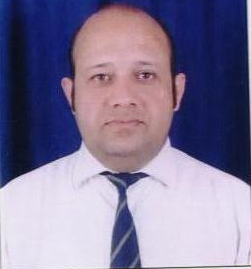 OBJECTIVELooking forward for opportunities in the field of Sales, Marketing ,Business Development, Key Account Management, Client Engagement, Brand Management, Retail Sales, Institutional Sales and Corporate Sales in a reputable organization to expand my learning and cross functional skills while making a significant contribution in company’s success.	PROFILE SUMMARY12 years of experience in Sales and Marketing in Automobile & Customer ServiceManaged PAN U.P Territories to deliver exceptional results to customers.Supervision of Sales Team with strong leadership and organizational capabilitiesManaged the existing business with strong project management skills.Provided Sales Training to enhance team’s capability and productivityACCOMPLISHMENTSSupervised and managed a sales staff of 60 Sky rocketed the company’s revenue by 15% over 5 yearsAnnual increase in customer satisfaction by 5% per yearContribution in territory startup, expansion and new account developmentSuccessfully Lead Team of new initiatives started by Company Generated business in dead territories & improved the revenue of the companyWORK EXPERIENCEFebruary 2018- Till Date with Maruti Suzuki–Nexa (Kuldeep Motors Pvt Ltd) ,Lucknow as Training & Development ManagerKey DeliverablesLeading Sales Team and creating Marketing Activity Plan Identify Key AccountsPrepare Sales Strategy after taking in to account business targets, resource and activitiesRecruit, Train, Manage and Motivate the sales teamHandholding of new joiners and Low performersRegular Assessment of gaps and giving training Product & Process knowledge upkeep the teamResponsible to meet sales targetQuality assurance and delivery to customersTracking and Maintaining overall performanceFormulate & implement all sales policies, practices and SOPsDesigning the marketing tools and their usagePrepare business plans and setup yearly targetsJuly 2015- Feb 2018 with Maruti Suzuki–Nexa (KTL Automobile Pvt Ltd) ,Lucknow as Senior Relationship ManagerKey DeliverablesPrepare Sales Strategy after taking in to account business targets, resource and activitiesDeliver Presentation and Demonstration to customers about Products to draw customersDeliver Presentation to customers about company’s offerings to draw customersManage a team of Relationship ManagerAssisted sales personnel in establishing personal contact and rapport with customersArranging meetings with clients for Demonstration and Test DriveTracking and Maintaining Enquiry, Booking ,Retail performanceResponsible for on the job training & handholding of the managersResponsible to meet sales targetMay 2013- July 2015 with Hyundai (Beeaar) ,Lucknow as Sales ManagerKey DeliverablesLeading Sales Team and creating Marketing Activity Plan Ensuring Activity plan implementation for enquiry  generation Prepare Sales Strategy after taking in to account business targets, resource and activitiesManage and Motivate the sales teamResponsible to meet the target sales revenueProvide quality assurance and delivery to customersReviewed progress of sales throughoutAssisted sales personnel in establishing personal contact and rapport with customersFrequently meeting with team members to clients for Demonstration and Test DriveTracking and reviewing Enquiry, Booking ,Retail performanceApril 2012- May 2013 with Mercedes-Benz (Smart Hoops) ,Lucknow as Assistant Sales ManagerKey DeliverablesCold CallingVisiting & meeting with various prospects in banks, corporate, offices, real estate, builder, bureaucratsMeeting individual targets to contribute in the overall target accomplishmentEnquiry generation ,Follow-Up, Need Analysis and conversion to RetailDemonstration to customers about ProductsDeliver Presentation to customers about company’s offerings to draw customersMarch 2011- April 2012 with Maruti Suzuki (Tanya motors) ,Lucknow as Corporate Team LeaderKey DeliverablesLead and Manage a Corporate sales teamGenerate enquiries and business from corporate Focus on bulk salesVisiting & meeting key personnel in various corporate and rapport build upOrganizing events to improve awareness and build relationsAccomplishing team targets to contribute in the overall target accomplishmentMeeting with clients delivering presentations for company’s offerings and productCustomer satisfaction in delivery and entire procedureJune 2006- February 2009 with Convergys India Services ,Gurgaon as Senior Customer Care OfficerKey DeliverablesManage U.K’s Orange Mobile Network Customer Care Helpdesk Resolve Customer’s problem over the phoneAssist them over phone for Recharge, SMS functioning, Internet functioning ,MNPAssist new joiners on the floorMaintain CSAT (Customer Satisfaction Score)ACADEMICSMBA from Uttar Pradesh Technical University Lucknow,2009-2011BBA from Babu Banarsi Das National Institute of Technology & Management Lucknow,2003-2006HSC from King George Inter College Lucknow, 2002High School from Seventh Day Adventist English School Bahraich, 2000PERSONAL VITAEDate of Birth          -               14th Jan 1985Permanent Address -                 R-101, Silver Line Apartment, opposite BBD                                                   University, Lucknow, Uttar Pradesh, IndiaLanguages Known  -                 English, Hindi, UrduNationality             -                IndianSex                        -                MaleMarital Status         -                Married Passport number     -                  M9384739DECLARATIONI hereby declare that above information is true to the best of my knowledge and belief.Date:   21/09/2022Place:  Lucknow (U.P) India                                               (Asad Alam Kirmani)